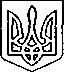 Щасливцевська  сільська  радаВиконавчий  комітетРІШЕННЯ28.05.2019 р.					№ 82Про надання погодження на розміщення засобів зовнішньої рекламиРозглянувши заяви КП «МАКС-ІНВЕСТ», ФОП ***, ФОП ***, ***  та надані документи відповідно до Положення про порядок розміщення зовнішньої реклами у населених пунктах Щасливцевської сільської ради, затвердженого рішенням 57 сесії Щасливцевської сільської ради 7 скликання від 26.01.2018 року № 917 «Про деякі питання розміщення зовнішньої реклами у населених пунктах Щасливцевської сільської ради», на підставі Закону України «Про рекламу», керуючись, ст. 30 Закону України «Про місцеве самоврядування». ВИРІШИВ: 1. Погодити розміщення засобів зовнішньої реклами суб’єктів підприємницької діяльності:1.1. КП «МАКС-ІНВЕСТ» на розміщення засобу зовнішньої реклами за адресою: по вул. Азовська будинку № *** (з південної сторони від аптеки) в с. Генічеська Гірка, Генічеського р-ну, Херсонської обл. відповідно до схеми строком на 1 рік1.2. ФОП *** на розміщення засобу зовнішньої реклами за адресою: узбіччя автодороги Генічеськ - Стрілкове пк 7,0+400м в с. Генічеська Гірка Генічеського р-ну Херсонської обл. відповідно до схеми строком на 1 рік.1.3. ФОП *** на розміщення засобу зовнішньої реклами за адресою: узбіччя автодороги Генічеськ - Стрілкове пк 12,0 км+350м в с. Генічеська Гірка Генічеського р-ну Херсонської обл. відповідно до схеми строком на 1 рік.1.4. Большакову Володимиру Миколайовичу на розміщення засобу зовнішньої реклами за адресою: узбіччя автодороги Генічеськ – Стрілкове (5км.+950м. праворуч), відповідно до схеми строком на 1 рік..2. Заявникам під час монтажу та експлуатації засобів зовнішньої реклами дотримуватись вимог чинного законодавства.3. Контроль за виконанням рішення покласти на в.о. начальника відділу містобудування та архітектури – головного архітектора Щасливцевської сільської ради Борідко М.В.Сільський голова							В. ПЛОХУШКО